LANE AND AQUA RUN HIRE APPLICATION FORM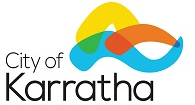 Address: Carse St, Wickham 6720| Telephone: (08)9186 8684 Emails:  Wickham.rec@karratha.wa.gov.au BOOKING INFORMATION _________________________________________________________________________APPLICANTS MUST BE OVER 18 YEARS OLD OF AGE AND YOUR APPLICATION MUST BE SUBMITTED A MINIMUM OF 7 DAYS PRIOR TO YOUR BOOKINGName of organization:                    _______________________________________________________________Person responsible for booking:   _______________________________________________________________Postal address:			  _______________________________________________________________Telephone:			H: ____________________W:___________________M:__________________Email address: 			________________________________________________________________Emergency contact Name:	______________ Relation:   _________________ Mobile:  _________________BOOKING GUIDELINES AND PROCEDURES_____________________________________________________________Condition of hire must be read prior to completing the approved application form.Booking will only be accepted on this, the approved form.Application forms are to be completed in full and returned to the Wickham Recreation Precinct at least 7 days prior to the booking date.Payment must be made prior to or on the day of the booking.No refund will be given where a confirmed booking is cancelled less than seven (7) days prior to the date of the booking.All bookings will attract a hire fee in accordance with Council’s Schedule of Fees and ChargesConfirmation of approved applications will be provided in writing prior date with any additional terms and conditions identified which may be specific to the booking.Applications can only be accepted by person aged eighteen (18) and above.No alcohol is to be consumed in any Council facility without an Approval for Alcohol Consumption being obtained from the Wickham Recreation Precinct (proof of age required). Permission to consume alcohol will not be given for bookings made during Public Opening hours for the Wickham Pool.The Hirer is responsible for the actions and for the behaviour of all patrons using the Aqua Run during the hire period whether or not those persons are using the Aqua Run at the express initiation of the Hirer. The Hirer shell ensure that each person using the Aqua Run during the hire period maintains a reasonable standard of behaviour.The Hirer is responsible for the supervision of children 10 years and younger using the Aqua Run. Children under 5 years are to be within arms-reach of an adult at all times.The Hirer of the Aqua Run must ensure that all guests can swim in the deep end of the 25m pool.You must not use the inflatable if you have a history of back or neck problems, epilepsy, heart complaint, panic attacks, or pregnant, unwell or under the influence of drugs and alcohol.No running, diving, flips or bombing.Do not swim under the Aqua Run.No bodily contact other patrons.No pushing in line.No sharp objects on inflatable. (No Buckles, Jewellery, hair clips or eye glasses)No food or drink.Exit to side of pool when you fall off the Aqua Run.Enter water feet first.Swimmers only.One person at the time.PAYMENT AND ENTRY FOR PARTIES:Upon arrival for Aqua run booking, a guest list of names must be supplied and payment for guests and aqua run made prior to entry to pool.       ____INDEMNITY____________________________________________                                     _________________   Upon acceptance of the hiring, the Hirer undertakes to hold the City of Karratha indemnified against all claims which may be made against them for damages or otherwise, in respect of any loss, damage, death or injury caused by or in the course of or arising out of the hiring of the facility, the property of the city of Karratha, during all period when such facility is on hire.I_______________________ Being the duly authorised representative of the applicant in endorsing this application accept full responsibility for the booking and will ensure compliance with the booking Guidelines &Procedures, Conditions of Hire and Local Laws.Applicant signature: __________________________________ Date:  _____________________________________WIND-IN THE EVENT OF PREVAILING WINDS BEING MORE THAN 30 KMH THE BOOKING WILL NOT PROCEED. CyclonesIn the event of a cyclone the following condition will apply.Blue Alert: The centre will remain open and all booking will be honoured. Please follow the directions of the centre staff during this period particularly should the cyclone statues be upgraded and we are placed on yellow alert.Yellow Alert: The centre will be close to the public and any booking for that time will be cancelled. Those bookings may be rescheduled for a later date depending on availability. If the booking has been prepaid and you are unable to reschedule the booking. The fees will be refunded via the City of Karratha. Please allow 3 weeks for the cheque to be issued.Please note that the Wickham Recreation Precinct is a Smoke and Alcohol free facilityOffice use Only DATE REQUIRED             ______________    Start Time                 ___________         Finish Time    _____________Estimated attendance   ______________    No of supervisors     ___________________  Use of the BBQ               ______________    Type of function       ___________________Age of participant          ______________    Children must be competent swimmers to use the Aqua Run, Aquatic staff may ask a child to perform a swim test before allowing onto the Aqua RunDateApproved by;Receipt #Staff Initial